ЗемледелиеАвдеев, В. И. Аспекты термодинамического изучения растений в условиях природы и культуры / В. И. Авдеев // Известия Оренбургского государственного аграрного университета. – 2019. – № 2. – С. 30–34.Авдеев, В. И. Прикладные проблемы белкового маркирования растений. Аспекты биохимии, биометрии / В. И. Авдеев // Известия Оренбургского государственного аграрного университета. – 2019. – № 3. – С. 92–95.Алиев, З. Г. Усовершенствование методики расчета пропускной способности трубопроводов закрытых оросительных сетей / З. Г. Алиев, Б. Г. Алиев, А. Ф. Зейналова // Вестник Курганской ГСХА. – 2019. – № 2. – С. 4–9.Анисимова, А. Ю. Эффективность применения комплекса агробиомероприятий на мелкоконтурном выработанном торфянике / А. Ю. Анисимова, А. А. Данилин // Владимирский земледелец. 2019. – № 88. – С. 28–33.Биохимический состав Apium graveolens var. rapaceum (mill.) gaud / М. И. Иванова [и др.] // Овощи России. – 2019. – № 3. – С. 91–95.Бобкова, Ю. А. Изменение урожайности и качества полевых культур в зависимости от приема основной обработки почвы / Ю. А. Бобкова // Вестник аграрной науки. – 2019. – № 3. – С. 3–8.Васильев, О. А. Биологизация земледелия в травопольном севообороте / О. А. Васильев, А. О. Васильев, А. Н. Ильин // Вестник Чувашской государственной сельскохозяйственной академии. – 2019. – № 4. – С. 10–15.Гуреев, И. И. Использование клина для обработки почвы в адаптивных агротехнологиях / И. И. Гуреев // Вестник Курской государственной сельскохозяйственной академии. – 2019. – № 4. – С. 33–38.Гуреев, И. И. Адаптивная агротехнология как средство минимизации технических ресурсов при комплексной механизации производства озимых зерновых культур в ЦЧР / И. И. Гуреев // Вестник Курской гос. с.-х. акад. – 2019. – № 4. – С. 13–20.Использование показателей компонентного состава эфирных масел для идентификации сорта / Т. В. Сачивко [и др.] // Овощи России. – 2019. – № 3. – С. 68–73.Исследование мирового опыта воздействия изменения технологий землепользования на глобальный климат / А. Ю. Кондратьева [и др.] // Вестник Курской государственной сельскохозяйственной академии. – 2019. – № 5. – С. 27–33.Кузыченко, Ю. А. Интегральный критерий оценки качества обработки почвы для чернозёмных почв центрального Предкавказья / Ю. А. Кузыченко // Известия Оренбургского государственного аграрного университета. – 2019. – № 3. – С. 33–35.Кузыченко, Ю. А. Оценка систем основной обработки почвы по обобщённому показателю в зоне Центрального Предкавказья / Ю. А. Кузыченко // Известия Оренбургского государственного аграрного университета. – 2019. – № 2. – С. 27–30.Минакова, О. А. Урожайность культур и продуктивность зерносвекловичного севооборота при длительном применении удобрений в Центральном чернозёмном районе / О. А. Минакова, Л. В. Александрова, Т. Н. Подвигина // Вестник Курганской ГСХА. – 2019. – № 2. – С. 16–18.Митрофанов, Д. В. Агроэкономическая и биоэнергетическая оценка шестипольных севооборотов в засушливых условиях Оренбургской области / Д. В. Митрофанов // Известия Оренбургского государственного аграрного университета. – 2019. – № 2. – С. 20–24.Неверов, А. А. Вероятностный прогноз урожайности сельскохозяйственных культур и погодных условий вегетационного периода 2019 г. для степной зоны Оренбургского Приаралья / А. А. Неверов // Известия Оренбургского государственного аграрного университета. – 2019. – № 3. – С. 36–38.Неверов, А. А. Прогнозирование урожайности сельскохозяйственных культур в Оренбургском Предуралье на основе синоптико-статистического моделирования / А. А. Неверов // Известия Оренбургского государственного аграрного университета. – 2019. – № 2. – С. 24–27Основные направления преобразования техноземов в культурные ландшафты / А. И. Стифееев [и др.] // Вестник Курской государственной сельскохозяйственной академии. – 2019. – № 3. – С. 28–34.Особенности ранневесеннего влагосбережения / А. Н. Шмидт [и др.]. // Вестник Омского государственного аграрного университета. – 2018. – № 1. – С. 162–167.Составитель: Л. М. Бабанина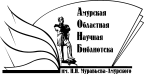 «Амурская областная научная библиотека имени Н.Н. Муравьева-АмурскогоОтдел библиографии и электронных ресурсов